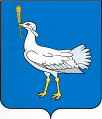 РОССИЙСКАЯ ФЕДЕРАЦИЯ                                                                                                                                                        МУНИЦИПАЛЬНЫЙ  РАЙОН                                                                                                         БОЛЬШЕГЛУШИЦКИЙ САМАРСКОЙ  ОБЛАСТИ      АДМИНИСТРАЦИЯ  СЕЛЬСКОГО  ПОСЕЛЕНИЯ     БОЛЬШАЯ ДЕРГУНОВКА______________________________    ПОСТАНОВЛЕНИЕ  от 16 мая 2023 г. № 55О внесении изменений в Постановление главы администрации сельского поселения Большая Дергуновка  муниципального района Большеглушицкий Самарской области  от 10.12.2019 г. № 115 «Об утверждении реестра мест (площадок) накопления твердых коммунальных отходов на территории сельского поселения Большая Дергуновка муниципального района Большеглушицкий Самарской области»В соответствии с Федеральным законом от 06.10.2003 № 131-ФЗ «Об общих принципах организации местного самоуправления в Российской Федерации», Федеральным законом от 24.06.1998 № 89 «Об отходах производства и потребления», Постановлением Правительства Российской Федерации от 31.08.2018 № 1039 «Об утверждении Правил обустройства мест (площадок) накопления твёрдых коммунальных отходов и ведения их реестра», Уставом сельского поселения Большая Дергуновка муниципального района Большеглушицкий Самарской области ПОСТАНОВЛЯЮ:1. Внести в постановление главы администрации сельского поселения Большая Дергуновка муниципального района Большеглушицкий Самарской области от 10.12.2019 г. № 115 «Об утверждении реестра мест (площадок) накопления твердых коммунальных отходов на территории сельского поселения Большая Дергуновка муниципального района Большеглушицкий Самарской области» («Большедергуновские Вести», 2019, 20 декабря, №34(187); «Большедергуновские Вести», 2020, 28 февраля, №5(194); «Большедергуновские Вести», 2021, 18 января, №2(221); «Большедергуновские Вести», 2021, 31 июля, №21(240); «Большедергуновские Вести», 2022, 31 мая, №12(266); «Большедергуновские Вести», 2022, 14 октября, №25(279)) (далее – постановление) следующие изменения:1.1. Приложение к постановлению изложить в редакции согласно приложению к настоящему постановлению.2. Опубликовать настоящее Постановление в газете «Большедергуновские Вести» и разместить на сайте администрации сельского поселения Большая Дергуновка муниципального района Большеглушицкий Самарской области (http://adm-dergunovka.ru/).	3. Настоящее постановление вступает в силу после его официального опубликования.И.о. главы  сельского поселения Большая Дергуновкамуниципального района БольшеглушицкийСамарской области                                                                                       В.И. ДыхноИсп. Жуваго В.С.8(84673)64575